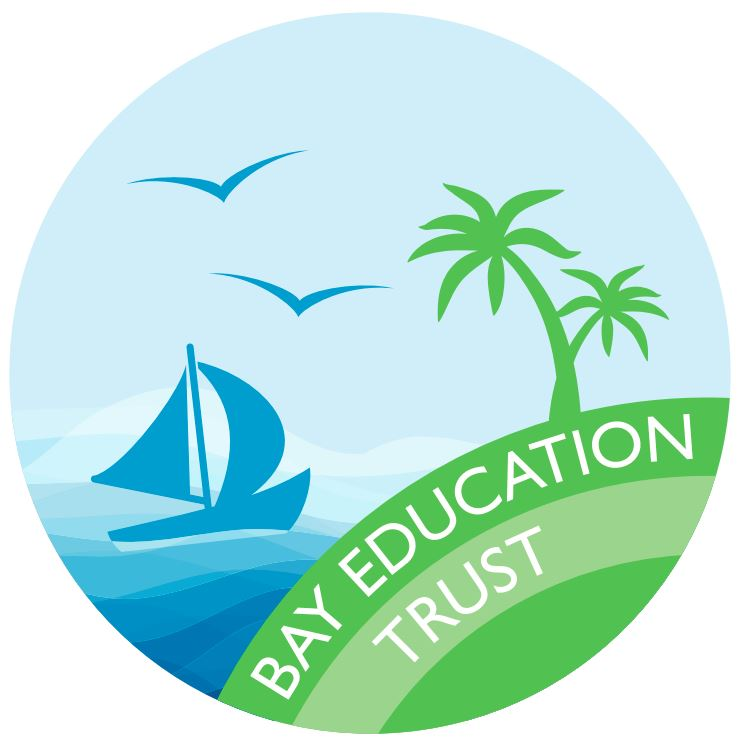 Consultation of Admission Arrangements for 2019-20This consultation relates to admission arrangements forCurledge Street Academy and Kings Ash AcademyThe deadline for feedback is 31 January 2018Curledge Street Academy and Kings Ash Academy are considering changing the way in which applications for school places are prioritised.Where there are enough places available in these schools, everyone who applies will be offered a place unless there is another school that is preferred by parents that can also offer a place.Where there are more applications than places, both academies have a set of criteria to prioritise their applications.The agreed priority order for both academies for 2018-19 is as follows:Children who have an Education, Health and Care Plan that names the academy will be admitted. This is a plan made by the local authority under Section 37 of the Children and Families Act 2014 specifying the special education provision required for that child.Oversubscription CriteriaLooked after children or children who were previously looked after but immediately after being looked after became subject to an adoption, child arrangements or special guardianship orderChildren who will have a sibling attending the school at the time of applicationOther childrenWhere there are more applications than places available in a particular category, those living closest to the school will have priority for any places available (i.e. the shorter the distance the higher the priority)…etc.The proposed new priority order for 2019-20 for Curledge Street Academy is as follows:Children who have an Education, Health and Care Plan that names the academy will be admitted. This is a plan made by the local authority under Section 37 of the Children and Families Act 2014 specifying the special education provision required for that child.
Over-subscription Criteria
Looked after children or children who were previously looked after but immediately after being looked after became subject to an adoption, child arrangements or special guardianship order.  Children who will have a sibling attending the school at the time of application.  Children who are attending Curledge Street Academy Nursery at the time of application whereThe parent/carer has applied for the early years pupil premium or pupil premium at the time of application andThe child is eligible for early years pupil premium or pupil premium at the time of applicationOther children.Where there are more applications than places available in a particular category, those living closest to the school will have priority for any places available (i.e. the shorter the distance the higher the priority)…etc (unchanged)Criterion 3 will not apply to in year applications. The oversubscription criteria for these will be Looked after children or children who were previously looked after but immediately after being looked after became subject to an adoption, child arrangements or special guardianship order.  Children who will have a sibling attending the school at the time of application.  Other children.The proposed new priority order for 2019-20 for Kings Ash Academy is as follows:Children who have an Education, Health and Care Plan that names the academy will be admitted. This is a plan made by the local authority under Section 37 of the Children and Families Act 2014 specifying the special education provision required for that child.Over-subscription CriteriaLooked after children or children who were previously looked after but immediately after being looked after became subject to an adoption, child arrangements or special guardianship order.  Children who will have a sibling attending the school at the time of application.  Children who are attending Kings Ash Academy Nursery at the time of application whereThe parent/carer has applied for the early years pupil premium or pupil premium at the time of application andThe child is eligible for early years pupil premium or pupil premium at the time of applicationOther children.Where there are more applications than places available in a particular category, those living closest to the school will have priority for any places available (i.e. the shorter the distance the higher the priority)… etc (unchanged)Criterion 3 will not apply to in year applications. The oversubscription criteria for these will be Looked after children or children who were previously looked after but immediately after being looked after became subject to an adoption, child arrangements or special guardianship order.  Children who will have a sibling attending the school at the time of application.  Other children.Rationale for changesThe main change in the proposed arrangements is to include children attending the school nursery at the time of application, who are eligible for and whose parents have applied for the early years pupil premium or the pupil premium. To allow children to continue their journey from our 2 and 3 year old provisions, so that we can successfully build on the foundations and relationships already established with children, parents and staff.The nursery criterion is not included for in year applications as children will already have started at other schools. However, where applications have been made during the main round while a child qualifies under the nursery criterion, it is proposed that they will continue to be prioritised as nursery children until the end of the Autumn Term in reception year.Feedback is welcomed on any aspect of the proposed admission arrangements. Please submit your consultation responseBy email to:  pupil.services@torbay.gov.ukBy post to: Student Services, 2nd Floor North, Tor Hill House c/o Town Hall, Castle Circus, Torquay TQ1 3DRPlease telephone 01803 208908 if you would like a printed copy of the consultation documents.The deadline for feedback is 31 January 2018.